   Smer: Medicinska sestra – Tehničar   I  godina    PITANJA: Логика и скупови1. Дати су скупови  Одредити:2. Испитати да ли су следеће формуле таутологије:3. Дати су скупови .Одредити скуп  Пропорционалност величина4. Одреди x из пропрције:5. Подели број 147.6  на три дела у размери 3:5:4.6. 10 радника ураде неки посао за 12 дана радећи 8 сати дневно. За колико дана би исти посао урадило 7 радника ако би радили 6 сати дневно?  7. Једном земљораднику је одобрен зајам од 425 000 динара, уз 9% интереса. Колику ће он платити камату за 5 месеци?  8. Колико износи зајам који је одобрила банка једном раднику, ако је он за 8 месеци платио на име 6% интереса 3 840 динара?9. Панталоне су поскупеле за 14% и сада коштају 2 873 динара. Колика је била стара цена и за колико динара су поскупеле?10.Чизме су пре поскупљења од 19% коштале 1950 динара. Колико сада коштају и за колико динара су поскупеле?Рационални алгебарски изрази11. Растави на чиниоце следеће бројне изразе:12. Решити:13. Упрости рационалне изразе:Изометријске трансформације14. Дужи AB и CD имају заједничко средиште О. Докажи следеће подударности:c) средишта дужи AD и CB леже на истој прави кроз тачку О15. Конструиши слику јееднакостраничног троугла ABC при ротацији:16. Изабери у равни тачке O, A, B и C. Конструиши тачке.17. Транслацијом пресликати произвољан троугао ABC за вектор :18.Конструиши троугао ако је он задат следећим елементима:Линеарне једначине и неједначине са једном непознатом19. Реши линеарне једначине:20. Реши линеарне неједначине:Линеарне функције21. Испитај ток функције и нацртај њен график:22. Одреди а у функцији  ако функција пролази кроз тачку . Нацртај график и наведи особине.Системи линеарних једначина23. Реши систем једначина24. Систем неједначина реши преко табеле: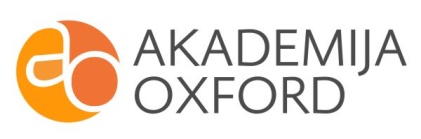 